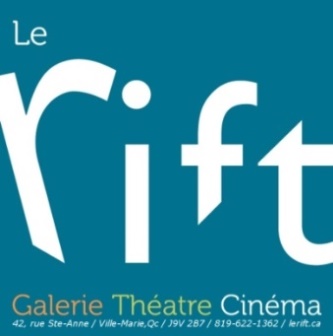 Invitation de presseInvitation à l’illumination de la Marquise au Théâtre du Rift Vendredi le 22 septembre 2017 – Construit en 1945, le cinéma du Rift s’est vu doté d’une marquise pour publiciser les films à l’affiche.  En 1982, la salle a été rénovée pour pouvoir y accueillir des spectacles.  Toutefois la marquise ne faisait pas parti des plans de rénovations.  Elle a cependant toujours été utilisé depuis, mais seulement de façon partielle,  tout son système électrique étant désuet et hors fonction.Comme elle est un des éléments patrimonial restant du bâtiment, faisant parti de l’histoire de la corporation du Rift, nous voulions lui redonner ses lettres de noblesses en lui permettant d’être illuminée le soir. Le Rift a toujours eu le souci de conserver le cachet unique et historique de ce joyau culturel. En plus d’être utile et lumineuse pour informer la population sur les événements culturels à venir, elle deviendra un attrait important sur la rue principale à Ville-Marie.Pour le Rift, faire revivre la marquise signifie beaucoup; cet élément est le témoin de toute l’histoire qui sous-tend ce lieu culturel qui, malgré vents et marées, tient toujours le cap. Illuminer à la Marquise vient affirmer la fierté du Rift d’être encore présent sur le territoire, par et pour ses citoyens. C’est une façon symbolique de faire revivre le passé, tout en regardant vers l’avenir.Le samedi 30 septembre prochain dès 18h30 et dans le cadre des Journées de la Culture, nous illuminerons notre marquise devant public et invités spéciaux. Ce projet de remise en fonction est réalisé grâce au soutien financier de l’Entente de développement culturel de la MRC de Témiscamingue issue du Ministère de la Culture et des Communications, du Ministère de l’Économie de la Science et de l’Innovation, dans le cadre de son programme « Immobilisation en entrepreneuriat collectif » et de la ville de Ville-Marie. Joignez-vous à nous pour assister à sa renaissance!RappelLieu : Théâtre du RiftQuand : Samedi le 30 septembreHeure : 19h - Cocktail et illumination de la marquisePour de plus amples renseignements, communiquez avec : Amélie CordeauDirectrice GénéraleLe Rift Galerie-Théâtre-Cinéma 819 622-1362amelie.lerift @gmail.com	-30-Source : Joany Vachon-Beaulieu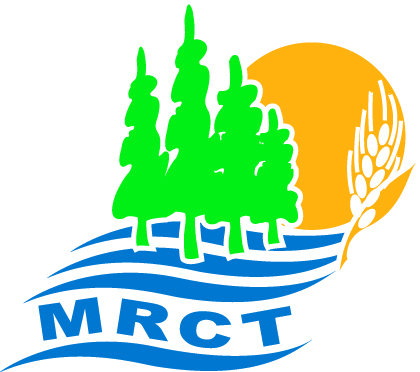 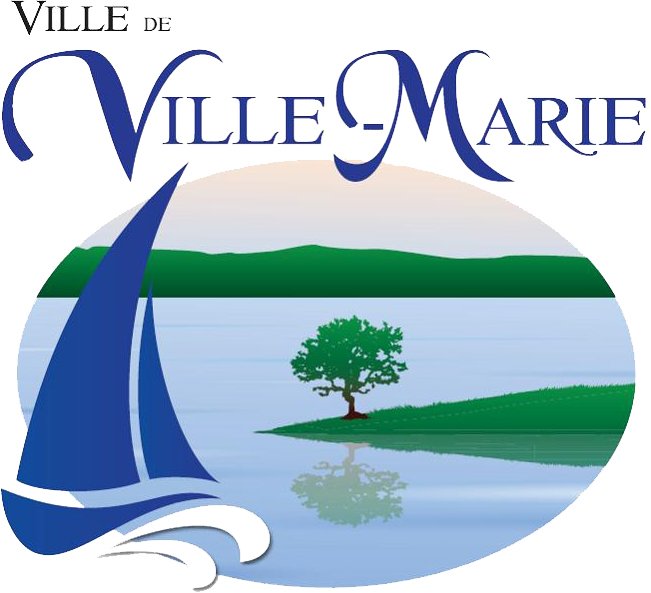 Développement et communications 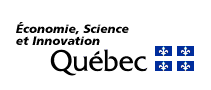 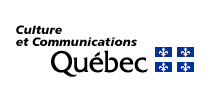 Galerie du Rift 819 622-1362joany.lerift @gmail.com